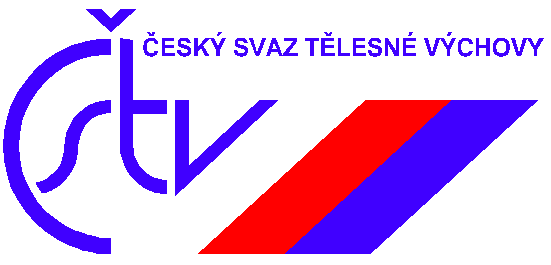 KRAJSKÁ RADA PKO ČSTVZápis č. 20/2013z 20. zasedání KR Pardubického krajského sdružení ČSTV ve III. volebním období, které se uskutečnilo dne 20. února 2013 od 10.00 hodin v Pardubicích – sídle PKO ČSTV.Přítomni:	Václav Shejbal, Bc. Antonín Kadlec, Jarmil Truhlář, Vojtěch Čižinský, Ing. Petr Klimpl, Josef Kozel, Pavel Majer, Mgr. Luboš Bäuchel, František Ryšavý - Revizní komiseOmluvena:	MUDr. Eva ZálabskáZapisovatel: Josef Kozel	     Ověřovatel: Jarmil TruhlářProgramZahájení  	V. ShejbalSchválení programu jednání  	V. ShejbalKontrola usnesení z minulého zasedání	J. KozelZhodnocení nejúspěšnějších sportovců okresů	zástupci okresůNejúspěšnější sportovci kraje – stav zajištění	V. Shejbal, J. TruhlářHospodaření PKO za rok 2012	J. ČepčářPrůběh soutěží XI. Krajské olympiády mládeže	L. Bäuchel, J. TruhlářGranty v Pardubickém kraji – žádosti	V. ShejbalXII. Krajská olympiáda mládeže – vstupní informace	J. TruhlářZpráva revizní komise	F. RyšavýInformace předsedy, místopředsedůRůznéZávěr         	ZahájeníZasedání KR PKO zahájil a dále řídil její předseda p. Václav Shejbal, který přivítal členy KR, přizvané hosty. Konstatoval, že KR je usnášeníschopná.Schválení programu jednáníNavržený program jednání byl jednomyslně schválen. Kontrola usnesení z minulého zasedáníKR posoudila stav úkolů z posledního řádného zasedání (18/2012) a lednového mimořádného zasedání (19/2013):Usnesení 2/18KR PKO ČSTV ukládá připravit návrhy úprav všech vnitřních předpisů v souladu s novým názvem organizace a změnami Předpisů ČSTV a Stanov ČSTV – ÚKOL TRVÁ.	Z: J.Čepčář, V. Shejbal T: po VH ČSTV Usnesení 2/19KR PKO ČSTV ukládá oběma místopředsedům informovat o vyhlášeném VŘ subjekty ve svých oblastech působnosti – SPLNĚNO.Zhodnocení nejúspěšnějších sportovců okresůKR vzala na vědomí zprávy zástupců okresů z průběhu vyhodnocení nejúspěšnějších sportovců okresů za rok 2012. Za okres Svitavy panuje spokojenost – oceněna byla vyšší úroveň ze strany agentury. Okres Pardubice zvažuje, zda pro příští rok s firmou ČOK prodlouží spolupráci, neboť panuje velká nespokojenost s moderátorem a provedením akce v letošním roce. Okres Chrudim rovněž zaznamenal zhoršující se úroveň programu, F. Ryšavý upozornil na malou účast zástupců kraje. Ústí nad Orlicí naopak vyjádřilo spokojenost s akcí včetně spolupráce s partnery akce.Nejúspěšnější sportovci kraje – stav zajištěníKR vzala na vědomí zprávu o stavu příprav slavnostního vyhlášení nejúspěšnějších sportovců Pardubického kraje za rok 2012. Slavnostní vyhlášení proběhne 11. března 2013 v Holicích. Proběhla schůzka s ředitelem KD v Holicích. Garantována je podpora starosty města. V. Shejbal vyzval členy KR, zda mají zájem pozvat VIP hosty pro tuto významnou akci. Rovněž při této příležitosti byla zmíněna nespokojenost s komunikací agentury ČOK, panují obavy obdobné dle bodu 4.Hospodaření PKO za rok 2012KR schválila jednomyslně výsledovku hospodaření za rok 2012. Hospodářský výsledek je odpovídající průběhu roku. Ztráta je mnohem nižší, než byl rozpočtový předpoklad pro rok 2012.Průběh soutěží XI. Krajské olympiády mládežeKR vzala na vědomí zprávu J. Truhláře o průběhu soutěží KODM. Všechny soutěže běží dle harmonogramu, výsledky jsou průběžně zpracovávány a zveřejňovány na www.pks-cstv.cz.Granty v Pardubickém kraji - žádostiKR vzala na vědomí zprávu V. Shejbala o stavu podaných žádostí na Pardubickém kraji v grantovém řízení. PKO byla úspěšná v jednání s Pardubickým krajem, podpora by měla pokrýt stěžejní akce organizované PKO (KODM, vyhlášení krajských sportovců). V. Shejbal vyzval zástupce okresů ke klíči dělení financí z Všesportovního kolegia. Loňský rok byl dělící klíč stanoven na poměr podle počtu obyvatel v daném okrese. Na návrh P. Majera byl dělící klíč stanoven podle počtu sdružených sportovců daného okresu dle statistiky k 1. 1. 2013 (schváleno jednomyslně).XII. Krajská olympiáda mládeže – vstupní informaceKR vzala na vědomí úvodní zprávu J. Truhláře o XII. ročníku KODM. Pořadatelem je okres Chrudim, je proveden prvotní návrh harmonogramu soutěží s předběžnou termínovou listinou soutěží.Zpráva revizní komiseKR vzala na vědomí zprávu F. Ryšavého o činnosti RK PKO ČSTV. Provedena byla kontrola hospodaření PKO (bez zjištění závad). RK posoudila smlouvy krajského fotbalového svazu se soukromou firmou ohledně pronájmů movitého majetku. RK nedoporučuje tyto smlouvy realizovat, dle informací A. Kadlece VV sepsání těchto smluv zamítl. Vzhledem k právní subjektivitě fotbalového svazu jsou stanoviska RK pouze doporučující.Informace předsedy a místopředsedůKR vzala na vědomí zprávy předsedy V. Shejbala i obou místopředsedů J. Truhláře a A. Kadlece z jejich činnosti za uplynulé období.Václav Shejbal informoval o jednání s radním Pardubického kraje pro sport R. Živným a vyzval ke sběru finančních informací pro možné jednání Rady kraje a zohlednění finanční situace sportu v Pardubickém kraji. KR ukládá zástupcům okresů do 28. 2. 2013 podat požadované podklady.V. Shejbal informoval o stavu příprav nových stanov ČSTV a o své iniciativě obdržet znění stanov v předstihu, nikoliv v avizovaném termínu 27. 3. 2013, který KR považuje za pozdní.V. Shejbal informoval o průběhu soudu se Sportovním sdružením svazů a aktuálních krocích VV ČSTV.RůznéNa žádost P. Klimpla byl probírán souhrn významných akcí Pardubického kraje pro rok 2013. KR ukládá V. Shejbalovi předat členům KR seznam předkládaných akcí. T: ihned, Z: V. ShejbalP. Klimpl otevřel téma financování krajských ČSTV, včetně vzniku avizovaných pozic manažera krajského sportovního centra. ZávěrJednání KR PKS ukončil předseda Václav Shejbal v 11.00 hodin.V Pardubicích dne 20. února 2013. 	Zapsal:	Josef Kozel	Ověřil:	Jarmil Truhlář v.r.KRAJSKÁ RADA PKO ČSTVUsnesení ze zasedání KR PKO ČSTV č. 20/2013,které se uskutečnilo dne 20. února 2013 od 10.00 hodin v Pardubicích – sídle PKO ČSTV.Usnesení 1/20KR PKO ČSTV ukládá připravit návrhy úprav všech vnitřních předpisů v souladu s novým názvem organizace a změnami Předpisů ČSTV a Stanov ČSTV.	Z: J.Čepčář, V. Shejbal T: po VH ČSTVUsnesení 2/20KR PKO ČSTV bere na vědomí zprávy zástupců okresů z průběhu vyhodnocení nejúspěšnějších sportovců okresů za rok 2012.Usnesení 3/20KR PKO ČSTV bere na vědomí zprávu o stavu příprav slavnostního vyhlášení nejúspěšnějších sportovců Pardubického kraje za rok 2012. Usnesení 4/20KR PKO ČSTV schvaluje výsledovku hospodaření za rok 2012. Usnesení 5/20KR PKO ČSTV bere na vědomí zprávu J. Truhláře o průběhu soutěží KODM. Usnesení 6/20KR PKO ČSTV bere na vědomí zprávu V. Shejbala o stavu podaných žádostí na Pardubickém kraji v grantovém řízení. Usnesení 7/20KR PKO ČSTV bere na vědomí zprávu J. Truhláře o XII. ročníku KODM. Usnesení 8/20KR PKO ČSTV bere na vědomí zprávu F. Ryšavého o činnosti RK PKO ČSTV. Usnesení 9/20KR PKO ČSTV bere na vědomí zprávy předsedy V. Shejbala i obou místopředsedů J. Truhláře a A. Kadlece z jejich činnosti za uplynulé období. Usnesení 10/20KR PKO ČSTV ukládá V. Shejbalovi předat členům KR souhrn významných akcí Pardubického kraje pro rok 2013.	Z: V. Shejbal T: ihnedOvěřil: Jarmil Truhlář v.r.